Шоколадный бутик«The temptation of chocolate» ( «искушение шоколадом», «спокуса шоколадом» или можно как вариант «шоколадна спокуса») Здесь был бы отличным логотип: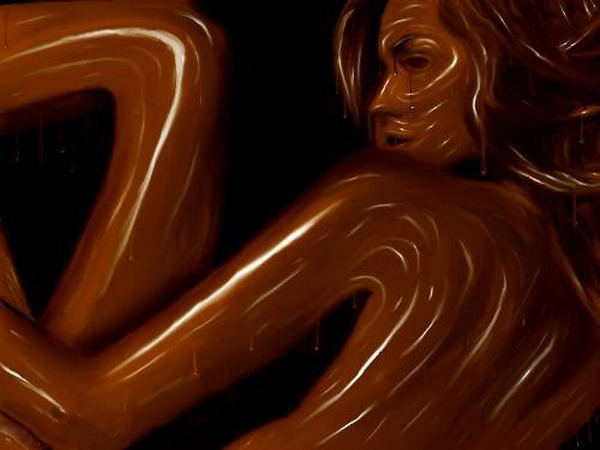 Рисунок полон глубокого смысла, и в тоже время изящен и красив. Сюда тоже пошел бы красивый слоган, типа « Поистине шоколадное искушение» 